			NIEBO POGODNE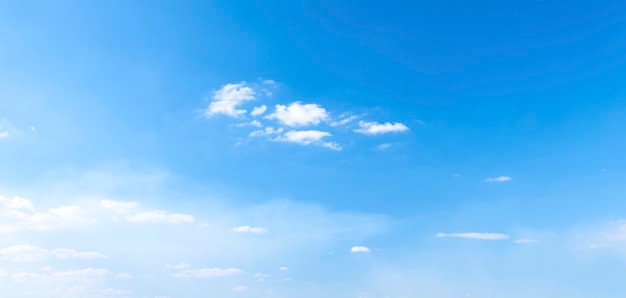 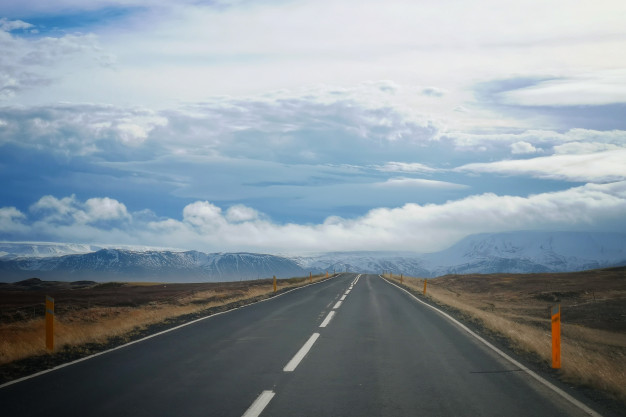 				NIEBO SŁONECZNE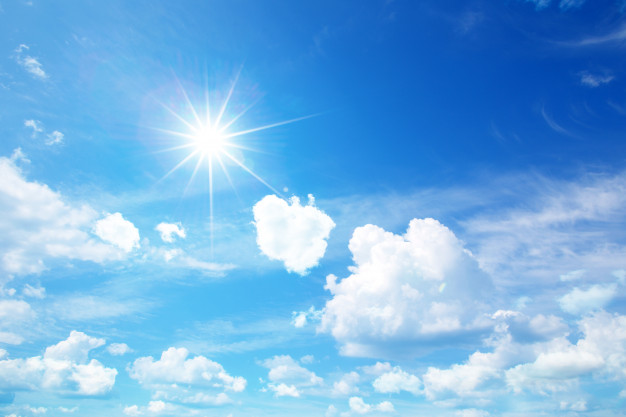 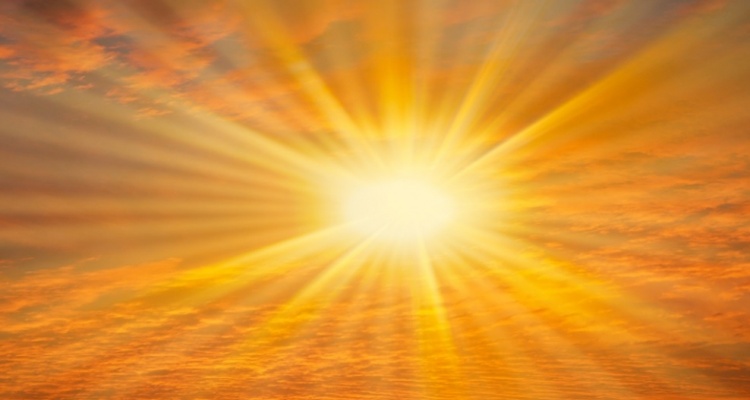 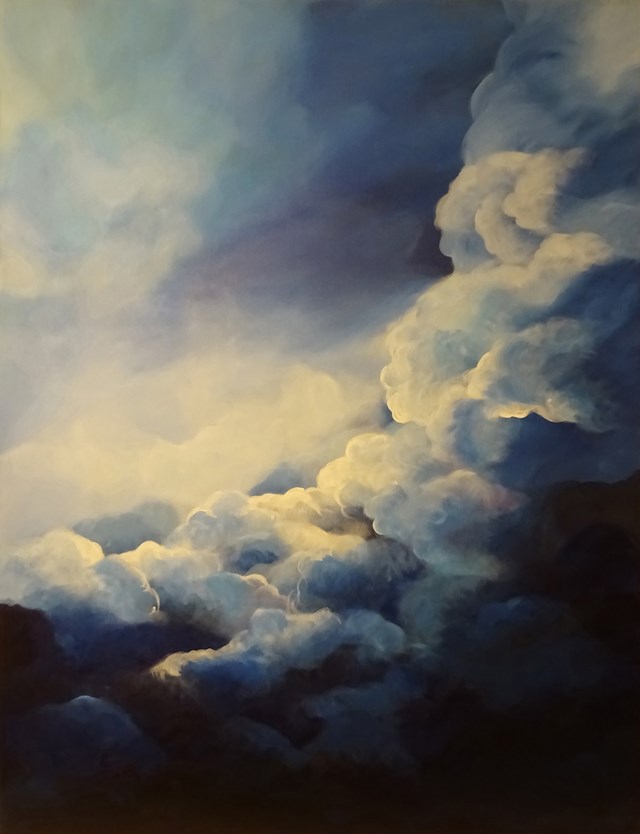 				NIEBO POCHMURNE					BURZA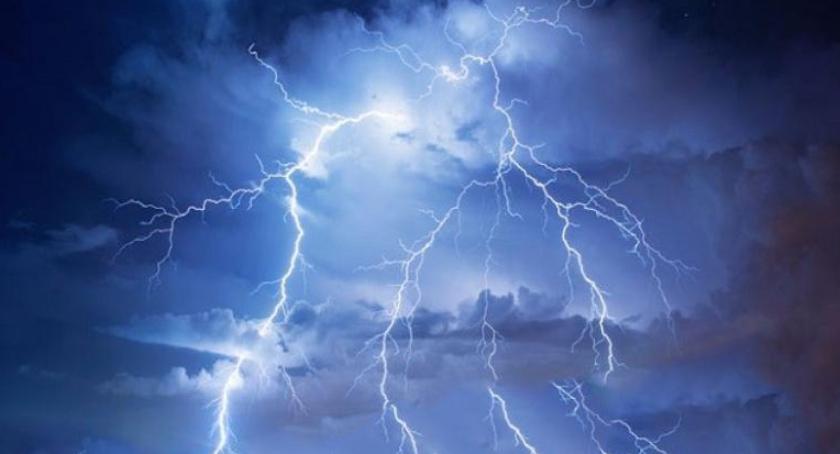 					NIEBO NOCĄ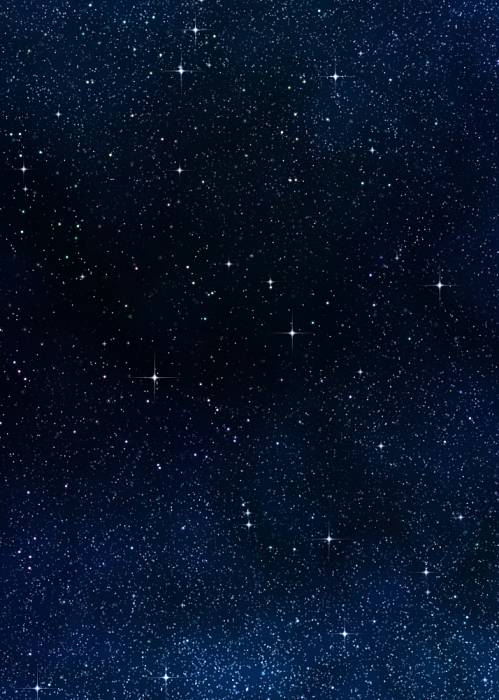 						DESZCZ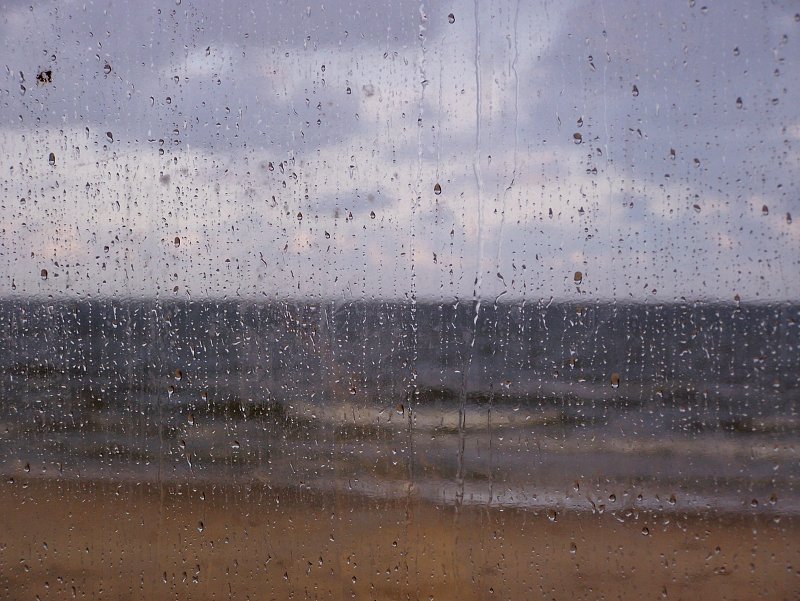 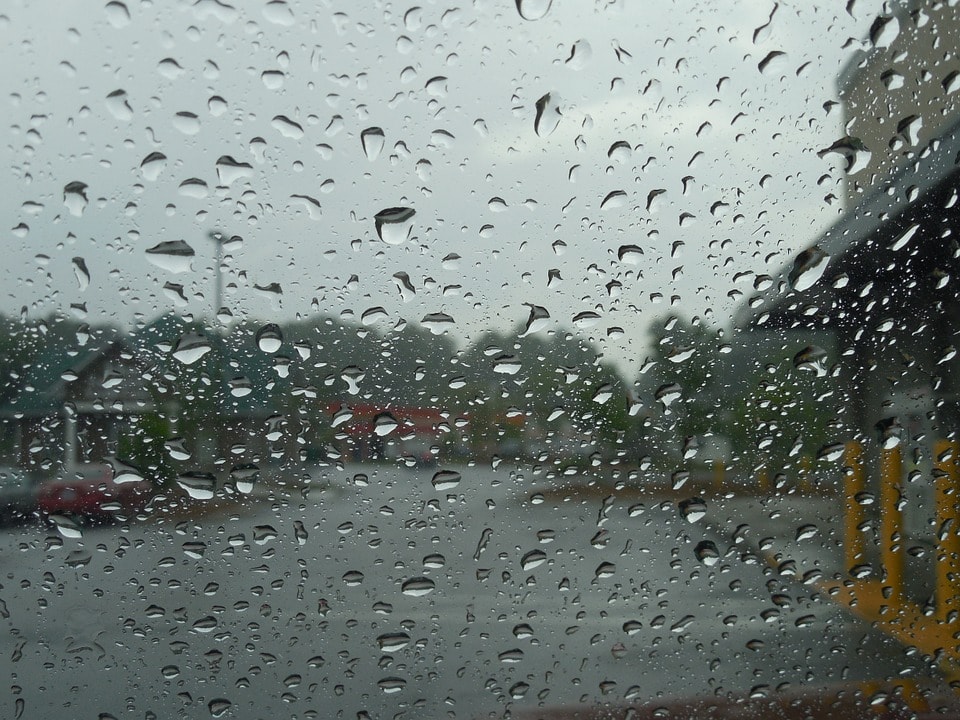 					ŚNIEG 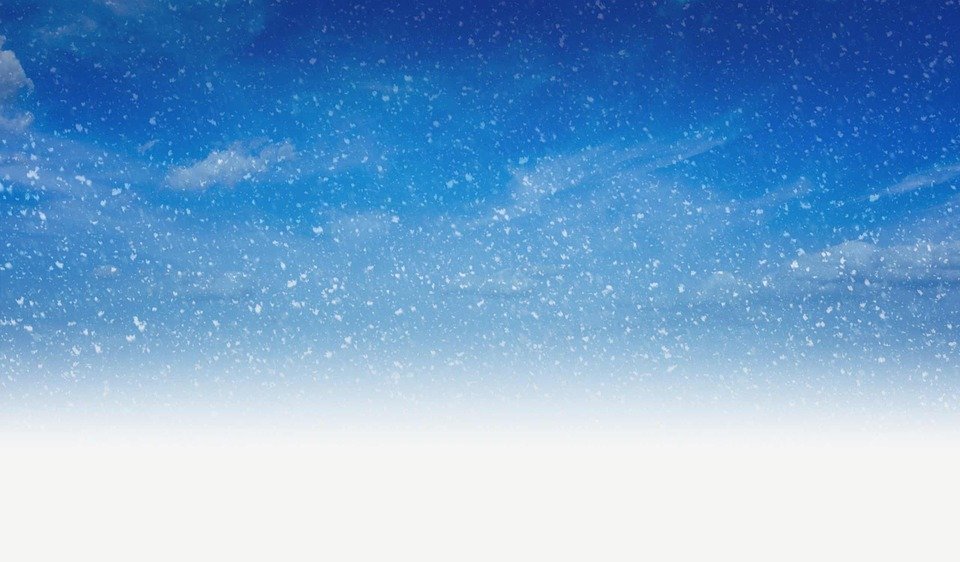 					TĘCZA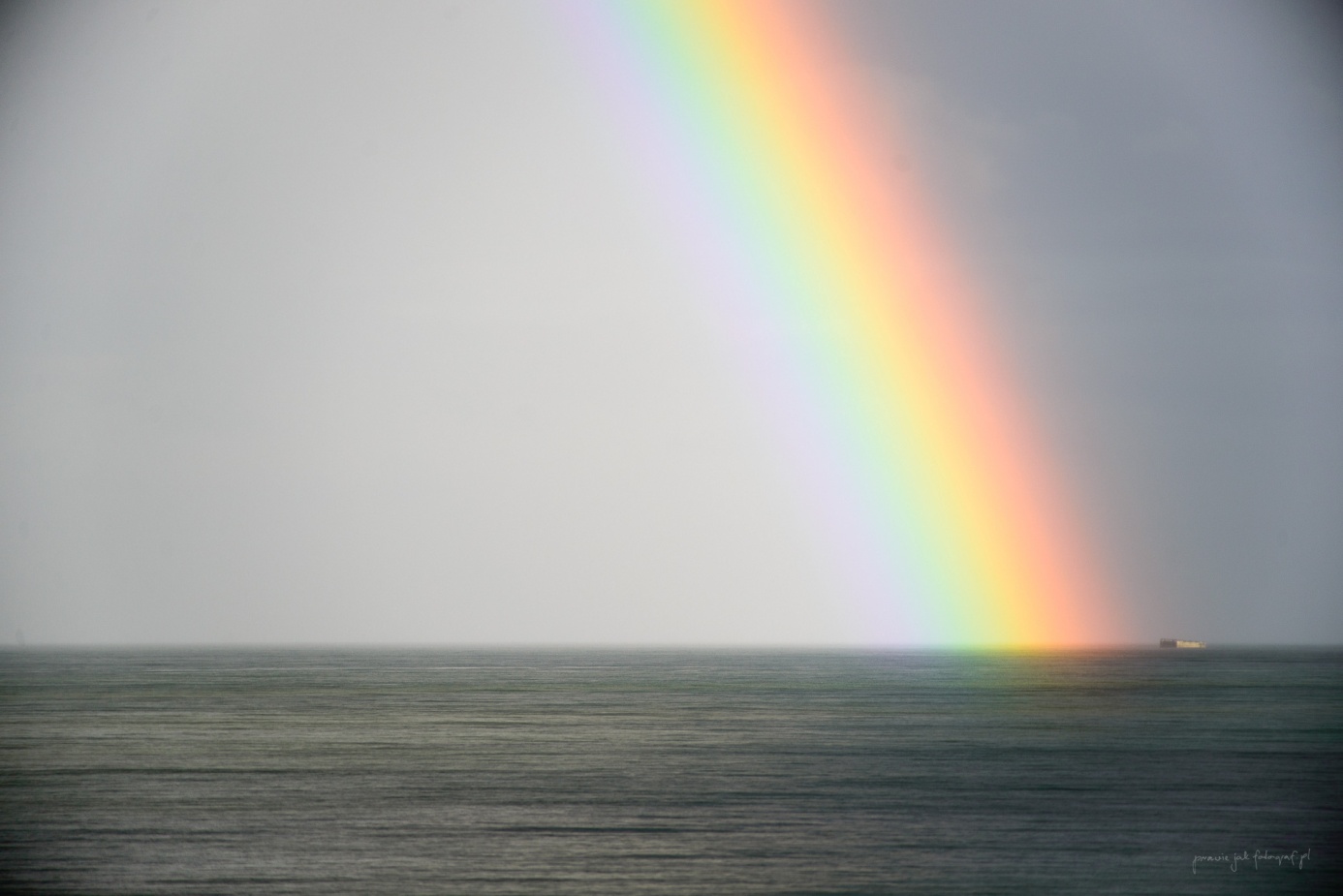 					WSCHÓD SŁOŃCA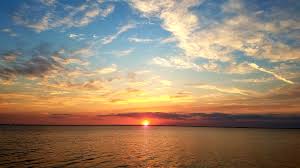 					WSCHÓD SŁOŃCA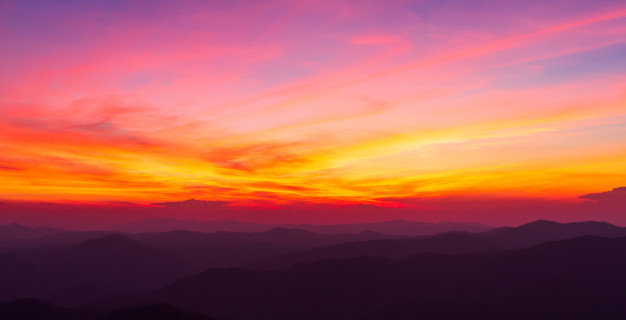 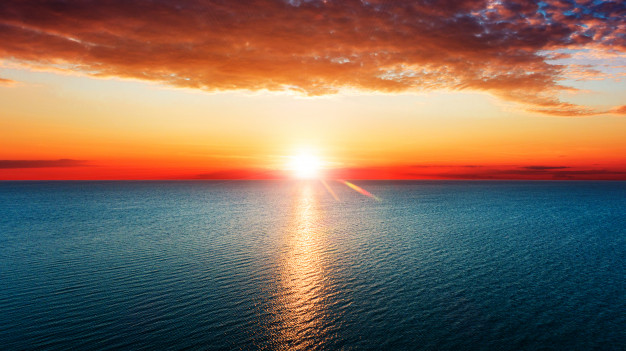 				ZACHÓD SŁOŃCA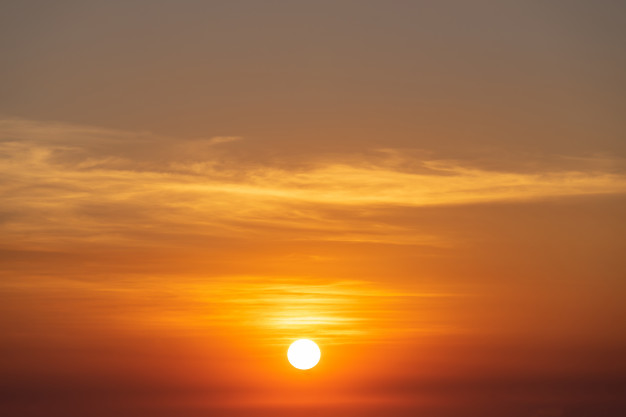 					ZACHÓD SŁOŃCA